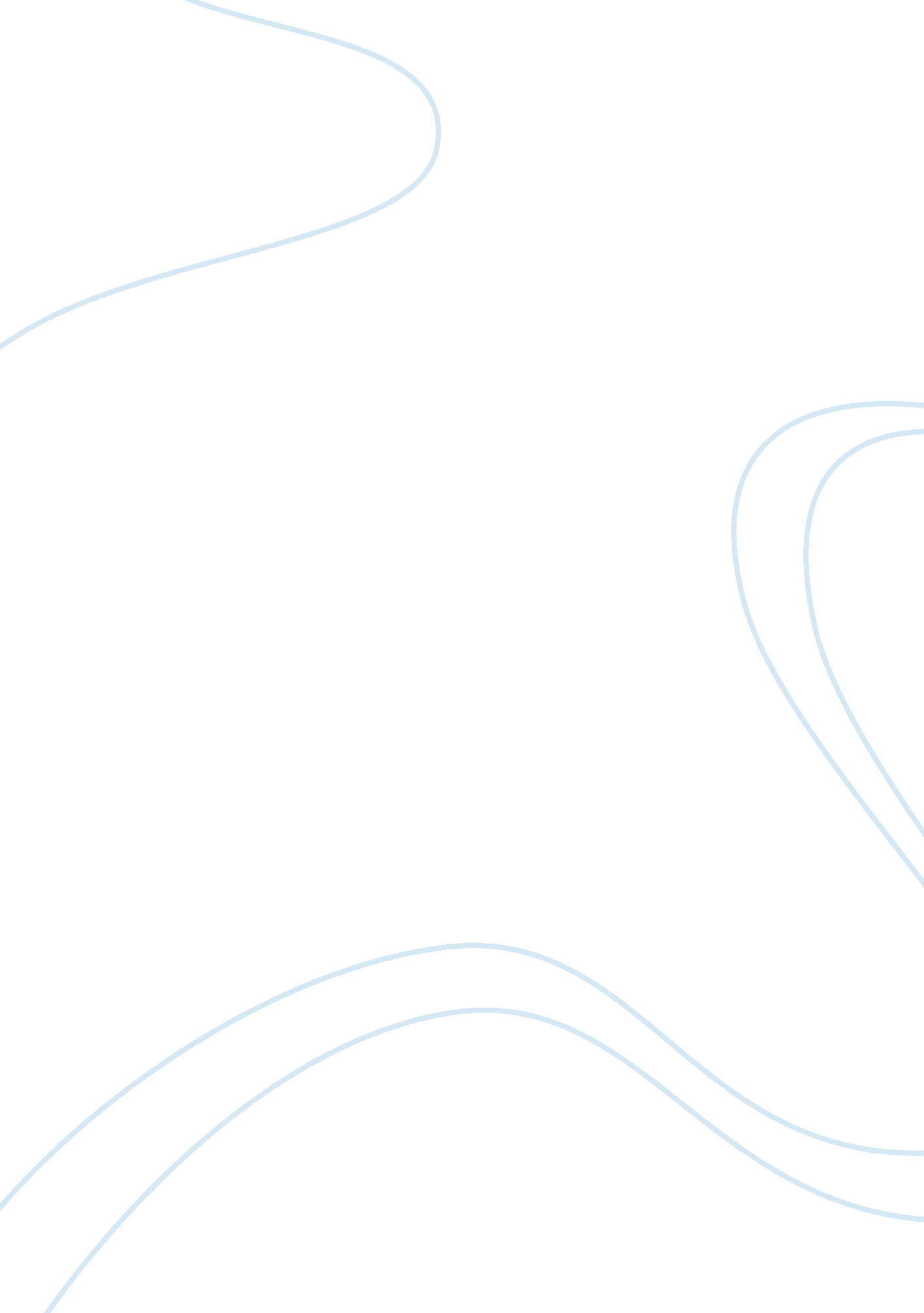 Methods of analysisLaw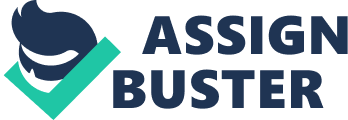 Transportation Planning and Public Budgeting Affiliation Comparison between Model Analysis and Cost Benefit Analysis Transport modelling is a method of finding solutions entailing reducing transportation costs of goods from one place to where they are destined to be transported. Therefore, the procedure seeks to identify the cheapest way of the shipping of the goods and is done repeatedly until the best results are obtained. Cost Benefit Analysis is a methodical manner that involves the calculations and comparison of the various benefits and the costs of any planning process. Its target is to identify the ability of the benefits to outdo the expenses (Levy, 2013). 
Political Elements in Transportation Planning for the Cities 
These are the Government policies that are involved in the planning process for the cities in the transport sector. The Government is responsible for the construction of roads, subways and the development of policies of parking. The making of the city planning codes is also a political element (Drezner, 1995). 
Recommendation 
A combination of two methods of analysis is recommended since one method allows the establishments of the weight of the benefits in relation to the costs while the other applies the principle of opportunity cost allowing the application of the cheapest method. 
Nature of Allocating Funds Derived from the Public Budget 
A public budget is a plan from the government which indicates the expected achievements from the allocation of resources to various institutions in the following fiscal year (12 months). The resources are obtained from the citizens in various ways such as taxes and licenses and also from internal and external borrowing. The funds are allocated according to various factors such as the population density, previous development procedures and availability of other resources for instance vehicles for the allocation of funds to construct road networks (Levy, 2013). 
Why there is lack of consensus in public budgeting process 
The lack of a general agreement during the development of a public budgeting is due to the various opinions by the various members of the political class regarding the allocation of funds in certain areas while others feel unsatisfied (Drezner, 1995). 
References 
Levy, J. M. (2013). Contemporary urban planning, ed. 10th Upper Saddler River, NJ: Pearson-Prentice Hall Press. 
Drezner, Z. (1995). Facility Location: A Survey of Applications and Methods. Secaucus, NJ: Springer-Verlag. 